Compito Statistica Sociale – tempo massimo: 1 ora e 30 minuti – Traccia CNome:					Cognome:				Matricola:	Domande di teoria:Sezione n. 1  (si indichi se si ritengono vere o false le seguenti affermazioni. Per ogni risposta esatta, 1 punto)Il censimento è una indagine campionaria sicuramente rappresentativa dell’intera popolazione       V 	F La deviazione standard può assumere il valore -1       V 	F Il box-plot è uno strumento grafico perfetto a rappresentare le modalità di una variabile numerica discreta       V 	F Se le frequenze congiunte di una tabella di contingenza teorica sono uguali a quelle della tabella di contingenza osservata, allora le due variabili sono altamente associate       V 	F Sezione n. 2  (Si scelga tra le seguenti la risposta corretta per completare la frase. Per ogni risposta esatta, 3 punti)Se media, mediana e moda presentano lo stesso valore, allora..	La distribuzione non ha mediana	C’è stato un errore nei calcoli	C’è alta concentrazione su quel valore	La distribuzione è bi-modale“La correlazione tra le ore di studio e il voto finale all’esame per gli studenti universitari di Portogruaro è pari a 1,02, quindi è molto elevata. Studiate di più ed andrete meglio agli esami!”. Cosa pensate dell’affermazione di questo ricercatore?	Ha ragione, è una correlazione molto elevata	Dipende dalla natura dei dati, non si può affermare se ciò che dice sia vero o falso	Bisognerebbe analizzare il diagramma a dispersione per avere ulteriori conferme	Il valore non è plausibileEsercizio n. 1  (8 punti)Per le  4 province del FVG sono registrati nella tabella gli abitanti (in migliaia) e il reddito pro capite (come % della media europea)Si indichi:Media semplice del reddito pro capiteMediana del reddito pro capiteMedia ponderata del reddito pro capiteConfrontando la media semplice con quella ponderata, cosa concludereste sulle 4 province e sull’intera regione FVG?Esercizio n. 2  (8 punti)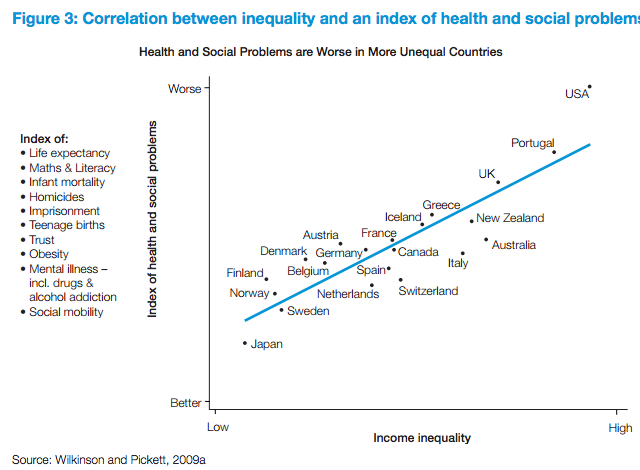 Questo grafico è estratto da uno studio sulla relazione tra disuguaglianza economica e problemi sociali e salutari. Discutere che tipo di grafico è e la natura delle variabili che si ipotizza siano state utilizzate.Discutere ed ipotizzare il coefficiente di correlazione associato a questa rappresentazione (scrivere il ragionamento per intero!)Cosa sarebbe successo al grafico e all’indice di correlazione nel caso in cui le variabili sugli assi X e Y fossero state “scambiate”, e dunque income inequality fosse posizionata sull’asse Y e index of health and social problems fosse posizionata sull’asse X?Esercizio n. 3  (8 punti)Su 10 studenti triestini aspiranti educatori socio-pedagogici, è stato rilevato il genere e l’orientamento religioso.Si adotti una adeguata rappresentazione grafica per rappresentare contemporaneamente le due variabiliQuale è il genere modale? E la religione modale?Si discuta la eventuale presenza di outlierProvinciaAbitantiReddito pro capiteTrieste234119Udine528104Gorizia13996Pordenone312106ReligioneGenereCattolicaFOrtodossaFCattolicaMOrtodossaMEbraicaFCattolicaMCattolicaFCattolicaMAteaFAteaM